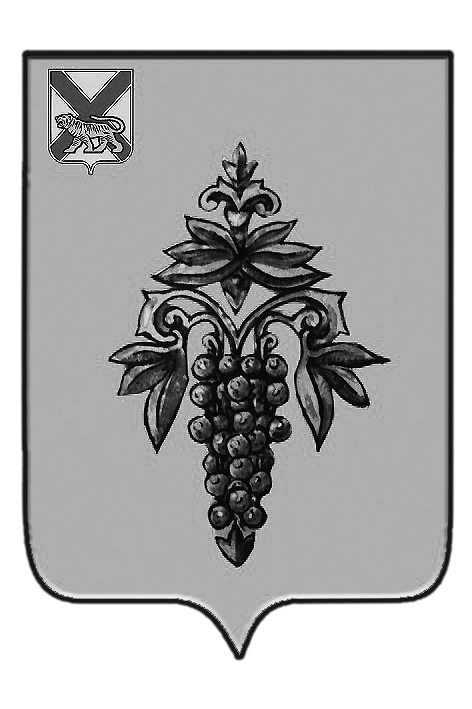 АДМИНИСТРАЦИЯ ЧУГУЕВСКОГО МУНИЦИПАЛЬНОГО ОКРУГА ПРИМОРСКОГО КРАЯ ПОСТАНОВЛЕНИЕ с. ЧугуевкаО порядке и условиях назначения и выплаты мер социальной поддержки обучающимся на условиях договора о целевом обучении по программам среднего профессионального и высшего образования для дальнейшей работы в муниципальных организациях и учреждениях Чугуевского муниципального округа В целях реализации Постановления Правительства Российской Федерации от 27 апреля 2024 года № 555 «О целевом обучении по образовательным программам среднего профессионального и высшего образования», руководствуясь статьей 43 Устава Чугуевского муниципального округа, администрация Чугуевского муниципального округа ПОСТАНОВЛЯЕТ:1. Утвердить прилагаемые:1.1. Положение о целевом обучении по программам среднего профессионального и высшего образования для дальнейшей работы в муниципальных организациях и учреждениях Чугуевского муниципального округа (приложение № 1);1.2. Положение о мерах социальной поддержки и стимулирования лиц, проходящих целевое обучение в организациях среднего профессионального и высшего образования по договорам о целевом обучении, заключенным с муниципальными организациями и учреждениями Чугуевского муниципального округа (приложение № 2).2. Настоящее постановление вступает в силу со дня его официального опубликования, подлежит размещению на официальном сайте Чугуевского муниципального округа в информационно-телекоммуникационной сети «Интернет»3. Контроль за исполнением настоящего постановления оставляю за собой.Врио главы Чугуевского муниципального округа,главы администрации                                                                         Н.В. КузьменчукПриложение № 1УТВЕРЖДЕНОпостановлением администрации Чугуевского муниципального округа от «___» 06.2024 № ____- НПАПОЛОЖЕНИЕо целевом обучении по программам среднего профессионального и высшего образования для дальнейшей работы в муниципальных организациях и учреждениях Чугуевского муниципального округа 1. Общие положения1. Настоящее Положение устанавливает порядок организации и осуществления целевого обучения по образовательным программам среднего профессионального и высшего образования (далее соответственно - целевое обучение, образовательные программы). 2. Целевое обучение осуществляется на основании договора о целевом обучении, заключенного между гражданином, поступившим на обучение по образовательной программе или обучающимся по образовательной программе, и администрацией Чугуевского муниципального округа, юридическим лицом или индивидуальным предпринимателем (далее соответственно - заказчик, гражданин, договор о целевом обучении). 3. Наряду с гражданином и заказчиком стороной договора о целевом обучении является организация, осуществляющая образовательную деятельность, в которой гражданин обучается (в которую гражданин принят на обучение) по образовательной программе, может являться организация, не являющаяся заказчиком, в которую будет трудоустроен гражданин в соответствии с договором о целевом обучении (далее - работодатель).Работодатели, с учетом положений части 1 статьи 71.1 Федерального закона от 29.12.2012 № 273-ФЗ «Об образовании в Российской Федерации» вправе самостоятельно заключать договоры о целевом обучении с гражданами.4. Договор о целевом обучении заключается с гражданином, соответствующим требованиям, предъявляемым заказчиком целевого обучения к гражданам, с которыми может быть заключен договор о целевом обучении и которые приняты на обучение в соответствии с порядком приема, предусмотренным частью 8 статьи 55 Федерального закона от 29 декабря 2012 года № 273-ФЗ «Об образовании в Российской Федерации». При поступлении на обучение или во время обучения по образовательной программе среднего профессионального или высшего образования гражданин вправе заключить договор о целевом обучении только с одним заказчиком целевого обучения. Порядок заключения и расторжения договора о целевом обучении граждан, условия определения и изменения места осуществления трудовой деятельности, порядок и основания освобождения сторон от исполнения обязательств по договору о целевом обучении, порядок выплаты компенсации, порядок определения размера расходов и их возмещения, а также его типовая форма, устанавливаются Правительством Российской Федерации и данным Положением.5. Администрация Чугуевского муниципального округа:а) выступает заказчиком целевого обучения среднего профессионального и высшего образования в пределах квоты для муниципальных организаций и учреждений Чугуевского муниципального округа;б) осуществляют анализ потребности в кадрах по конкретным специальностям ежегодно в срок до 1 марта года, в котором организуется целевое обучение;в) организует информирование граждан о возможностях прохождения обучения в рамках целевой подготовки через профориентационную работу с обучающимися в образовательных организациях;г) размещает предложения на цифровой платформе «Работа в России» с 01 марта по 10 июня года, в котором организуется целевое обучение (для граждан, поступающих на обучение по образовательным программам);д) заключает договоры о целевом обучении с гражданами, поступающими на целевое обучение, - в период со дня, следующего за днем издания организацией, осуществляющей образовательную деятельность, распорядительного акта о приеме гражданина на целевое обучение в пределах квоты, до дня начала учебного года включительно.6. Предложение заказчика должно содержать:а) наименование специальности, направления подготовки;б) наименование образовательной организации, в которой гражданин должен освоить образовательную программу;в) сведения о мерах поддержки гражданина в период обучения в объеме на уровне не ниже размера государственной академической стипендии;г) сведения о мерах поддержки в период осуществления трудовой деятельности;д) сведения о трудовой деятельности, которую будет осуществлять гражданин;е) срок осуществления трудовой деятельности в соответствии с договором о целевом обучении (не менее 3 лет и не более 5 лет).7. Существенными условиями договора о целевом обучении являются:7.1. обязательства заказчика:а) по организации предоставления и (или) предоставлению гражданину в период обучения мер поддержки, включая меры материального стимулирования, оплату профессионального обучения и дополнительного образования за рамками образовательной программы, осваиваемой в соответствии с договором о целевом обучении, предоставление в пользование и (или) оплату жилого помещения в период целевого обучения, и (или) других мер (далее - меры поддержки). Стороны договора о целевом обучении самостоятельно определяют перечень мер поддержки с указанием порядка, сроков, а также размеров и (или) иных характеристик их предоставления (при необходимости);б) по трудоустройству гражданина в соответствии с полученной квалификацией не позднее срока, установленного договором о целевом обучении (далее соответственно - трудоустройство, срок трудоустройства), с указанием места осуществления трудовой деятельности в соответствии с полученной квалификацией. Договором о целевом обучении устанавливается, что трудовая деятельность в соответствии с полученной квалификацией будет осуществляться у заказчика или в иной организации (далее - работодатель).7.2. обязательства гражданина:а) по освоению образовательной программы, указанной в договоре о целевом обучении (с возможностью изменения образовательной программы и (или) формы обучения по согласованию с заказчиком);б) по осуществлению трудовой деятельности в месте, определенном договором о целевом обучении, в течение не менее 3 лет и не более 5 лет (далее - срок трудовой деятельности) в соответствии с полученной квалификацией с учетом трудоустройства в срок, установленный таким договором.Приложение № 2УТВЕРЖДЕНОпостановлением администрации Чугуевского муниципального округа от «___» 06.2024 № ____- НПАПоложение о мерах социальной поддержки и стимулирования лиц, проходящих целевое обучение в организациях среднего профессионального и высшего образования по договорам о целевом обучении, заключенным с муниципальными организациями и учреждениями Чугуевского муниципального округа1. Общие положения1.1. Настоящее положение разработано в соответствии с Федеральным законом от 29 декабря 2012 года № 273-ФЗ «Об образовании в Российской Федерации», Постановлением Правительства Российской Федерации от 27 апреля 2024 года № 555 «О целевом обучении по образовательным программам среднего профессионального и высшего образования».1.2. Настоящее Положение определяет порядок, условия назначения и размер мер социальной поддержки студентам, обучающимся в образовательных организациях среднего профессионального и высшего образования (далее – образовательная организация) по договорам о целевом обучении, заключенным с администрацией Чугуевского муниципального округа или муниципальными организациями (учреждениями)  (далее – меры поддержки).В соответствии с договором о целевом обучении студенту в период обучения предоставляются меры социальной поддержки в виде: - ежемесячной денежной выплаты;- оплаты жилого помещения в период прохождения практики;- предоставление служебного жилья после успешного окончания образовательной организации на период трудоустройства в муниципальные организации (учреждения).1.3. Право на ежемесячную денежную выплату (стипендию) имеют студенты успешно обучающиеся (удовлетворительно, хорошо и отлично) в образовательных организациях высшего образования по очной форме обучения по направлениям подготовки бакалавриата, специалитета, поступившие в образовательные организации и заключившие договор о целевом обучении с администрацией Чугуевского муниципального округа. Размер ежемесячной денежной выплаты для студентов:- в период освоения образовательной программы высшего образования составляет 3000 (Три тысячи) рублей в месяц.- в период освоения образовательной программы среднего профессионального образования составляет 1000 (Одна тысяча) рублей в месяц.1.4. Ежемесячная денежная выплата производится за счет средств, предусмотренных в бюджете Чугуевского муниципального округа.1.5. Финансовые средства для выплаты стипендии носят целевой характер и не могут быть использованы на другие цели.2. Условия и порядок денежной выплаты  2.1. Ежемесячная денежная выплата предоставляется с месяца зачисления в образовательную организацию среднего профессионального и высшего образования и по месяц окончания.Для назначения ежемесячной денежной выплаты студент (представитель студента) представляет в администрацию Чугуевского муниципального округа следующие документы:- заявление о предоставлении ежемесячной денежной выплаты по форме согласно приложению к настоящему Положению;- справку об обучении в образовательной организации, осуществляющей образовательную деятельность по образовательным программам среднего профессионального и высшего образования, по очной форме обучения;- копию документа, удостоверяющего личность студента;- копию документа, удостоверяющего полномочия представителя студента, и копию документа, удостоверяющего личность представителя студента (в случае представления документов представителем студента);- согласие на обработку персональных данных.2.2. Документы, указанные в пункте 2.1 настоящего Положения, могут быть представлены путем личного обращения, направлены посредством почтовой связи, в форме электронного документа с использованием информационно-технологической и коммуникационной инфраструктуры.В случае представления документов, указанных в пункте 2.1 настоящего Положения, на бумажном носителе копии документов представляются с предъявлением подлинников, если копии документов не засвидетельствованы в нотариальном порядке. При представлении копии документа с подлинником лицо, уполномоченное на прием документов, делает на копии отметку о ее соответствии подлиннику и возвращает подлинник студенту (представителю студента).Документы в случае их направления в электронном виде подписываются электронной подписью, вид которой предусмотрен федеральным законодательством.2.3. Представленные студентом документы регистрируются в порядке, предусмотренным Инструкцией по делопроизводству в администрации Чугуевского муниципального округа, не позднее одного рабочего дня, следующего за днем их поступления. 2.4. Решение о назначении ежемесячной денежной выплаты или об отказе в ее назначении принимается специально созданной комиссией (далее – комиссия) в течение десяти календарных дней со дня предоставления документов, указанных в пункте 2.1 настоящего Положения. 2.5. Основаниями для отказа в назначении ежемесячной денежной выплаты являются:- отсутствие права на ежемесячную денежную выплату;- непредставление или представление не в полном объеме студентом (представителем студента) документов, указанных в пункте 2.1 настоящего Положения;- выявление в представленных документах недостоверных сведений.2.6. Комиссия в течение 5 календарных дней со дня принятия соответствующего решения направляет студенту уведомление о назначении ежемесячной денежной выплаты или об отказе в ее назначении с указанием причины отказа.2.7. Ежемесячная денежная выплата выплачивается начиная с месяца начала обучения студента, если документы, указанные в пункте 2.1. настоящего Положения в полном объеме представлены студентом (представителем студента) в комиссию не позднее трех месяцев со дня начала обучения. При представлении студентом (представителем студента) документов, указанных в пункте 2.1 настоящего Положения, в полном объеме по истечении трех месяцев со дня начала обучения ежемесячная денежная выплата выплачивается за истекшее время, но не более чем за три месяца до месяца, в котором документы представлены заказчику, заключившему со студентом договор о целевом обучении, в полном объеме.2.8. Ежемесячная денежная выплата производится впервые – не позднее последнего числа месяца, следующего за месяцем, в котором документы представлены в организацию, заключившую со студентом договор о целевом обучении, в полном объеме; в последующем – за текущий месяц не позднее последнего числа текущего месяца.2.9. Ежемесячная денежная выплата за первый семестр осуществляется после предъявления документов, указанных в пункте 2.1 настоящего Положения.2.10. Для подтверждения права на получение последующей ежемесячной денежной выплаты студент представляет в комиссию справку о прохождении промежуточной аттестации (после завершения каждой промежуточной аттестации не позднее 1 марта и 1 июля текущего года).3. Приостановление и возобновление исполнения обязательств по договору о целевом обучении, незаключение, расторжение договора о целевом обучении, отказ от заключения договора о целевом обучении, освобождение сторон договора о целевом обучении от исполнения (от ответственности за неисполнение) обязательств по договору о целевом обучении3.1. В случае невыполнения требований пункта 2.10 настоящего Положения выплата ежемесячной денежной выплаты приостанавливается, о чем студент письменно уведомляется в течение 5 рабочих дней со дня истечения срока, указанного в пункте 2.10 настоящего Положения.3.2. Возобновление выплаты ежемесячной денежной выплаты, приостановленной в соответствии с пунктом 3.1 настоящего Положения, производится с месяца, следующего за месяцем, в котором студент представил справку о прохождении промежуточной аттестации, при этом студенту выплачивается не полученная им сумма ежемесячной денежной выплаты. О возобновлении выплаты ежемесячной денежной выплаты комиссия письменно уведомляет студента в течение 5 рабочих дней со дня получения справки о прохождении промежуточной аттестации.3.3. В период предоставленных студенту академического отпуска, отпуска по беременности и родам, отпуска по уходу за ребенком ежемесячная денежная выплата не производится. Размер ежемесячной денежной выплаты за неполный месяц обучения в указанных случаях рассчитывается пропорционально периоду обучения.3.4. Основаниями для прекращения выплаты ежемесячной денежной выплаты являются:- отчисление студента из организации, осуществляющей образовательную деятельность по образовательным программам среднего профессионального и высшего образования;- расторжение договора о целевом обучении. Выплата ежемесячной денежной выплаты прекращается с месяца, следующего за месяцем отчисления студента из организации, осуществляющей образовательную деятельность по образовательным программам среднего профессионального и высшего образования.3.5. В случае предоставления студенту академического отпуска, отпуска по беременности и родам, отпуска по уходу за ребенком, отчисления студента из организации, осуществляющей образовательную деятельность по образовательным программам среднего профессионального и высшего образования студент обязан письменно уведомить об этом администрацию Чугуевского муниципального округа в течение 10 календарных дней со дня возникновения таких обстоятельств.3.6. Излишне выплаченная студенту сумма ежемесячной денежной выплаты вследствие обстоятельств, указанных в пункте 3.5 настоящего Положения, возмещается им добровольно, а в случае спора взыскивается в судебном порядке.3.7. При отчислении студента из образовательной организации среднего профессионального и высшего образования до окончания срока освоения образовательной программы по причине неуспеваемости либо добровольного оставления образовательной организации, а также в случае расторжения договора о целевом обучении студент возвращает заказчику выплаченную ему ежемесячную денежную выплату (стипендию) в полном объеме.3.8. Студент, обучающийся по договору о целевом обучении, по окончании образовательной организации среднего профессионального и высшего образования обязан заключить с муниципальной организацией (учреждением) трудовой договор в срок не более 2 (двух) месяцев после даты отчисления из организации, осуществляющей образовательную деятельность, в связи с получением образования (завершением обучения) и отработать в нем не менее 5 (пяти) лет.4. Возмещение расходов, связанных с предоставлением гражданину мер поддержки4.1. В случае неисполнения обязательств по осуществлению трудовой деятельности в муниципальной организации (учреждении), за исключением случаев, установленных пунктом  4.2  настоящего Положения, студент обязан возместить заказчику в течение трех месяцев выплаченную ему за все время обучения стипендию, а также выплатить штраф образовательной организации в размере расходов федерального бюджета, осуществленных на обучение гражданина. В случае невыплаты стипендии или штрафа в установленный договором срок получатель стипендии или штрафа осуществляет их взыскание в судебном порядке.4.2. Студенты освобождаются от выплаты штрафа при наличии следующих оснований:- если он освобожден от ответственности за неисполнение обязательств по договору о целевом обучении;- если он является единственным родителем, имеющим 3 и более детей.При наличии одного из оснований, указанных в абзацах втором – третьем настоящего пункта, студент, получивший требование к выплате штрафа, направляет получателю штрафа уведомление в письменной форме о наличии соответствующего основания с приложением копии документа (документов), подтверждающего наличие соответствующего основания.